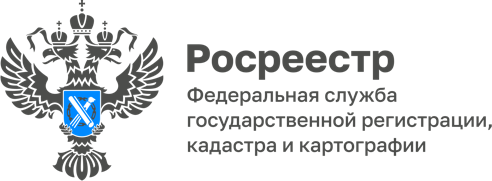 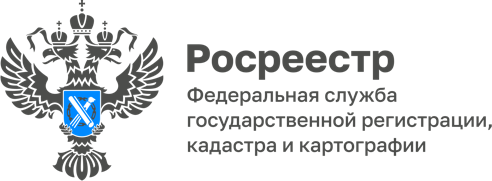 ПРЕСС-РЕЛИЗАлтайский Росреестр разъясняет, почему в выписках из ЕГРН наряду со сведениями о наличии ограничений, установленных для зон с особым использованием территорий, имеется информация об ограниченияхВ Едином государственном реестре недвижимости (далее - ЕГРН) зарегистрированы сведения об обременениях в отношении более чем 426 000 земельных участков, расположенных на территории Алтайского края, входящих 
в зоны с особыми условиями использования территорий (далее - ЗОУИТ). Данные ограничения установлены ст. 56 Земельного кодекса Российской Федерации.У правообладателей земельных участков часто возникает вопрос, почему 
в выписках из ЕГРН наряду со сведениями о наличии ограничений, установленных для зон с особым использованием территорий, имеется информация 
об ограничениях, установленных статьей 56.1 Земельного кодекса, а именно ограничении прав на землю в связи с резервированием земель для государственных или муниципальных нужд. «В сборнике классификаторов, используемых Росреестром, статьи 56 и 56.1 Земельного кодекса Российской Федерации до ноября 2021 года не были разграничены, в связи с чем, одновременно отображались в выписке из ЕГРН. Например, при наличии сведений об ограничениях в связи с установлением границ приаэродромной территории, в выписке имелась ссылка на статью 56.1, при этом сведения о зарегистрированных ограничениях в соответствии с указанной статьей 
в реестре отсутствуют», - комментирует Андрей Рерих, заместитель руководителя Управления Росреестра по Алтайскому краю.  30.11.2021 Росреестром утвержден приказ № П/0555 «О внесении изменений в сборник классификаторов, используемых Федеральной службой государственной регистрации, кадастра и картографии в Федеральной государственной информационной системе ведения Единого государственного реестра недвижимости, утвержденный приказом Росреестра от 24.12.2018 № П/0510», согласно которому  сведения ЕГРН, связанные с обременением (ограничением) прав  по статьям  56 и 56.1 Земельного кодекса, разграничены на два самостоятельных обременения. 	Со слов представителя регионального ведомства, в настоящее время Управлением Росреестра по Алтайскому краю ведутся работы по приведению сведений в соответствии с новым классификатором для формирования сведений, подлежащих включению в выписку ЕГРН. После завершения актуализации сведений ЕГРН выписка будет содержать информацию об установленных обременениях в соответствии со статьей 56 ЗК РФ только о ЗОУИТ.Об Управлении Росреестра по Алтайскому краюУправление Федеральной службы государственной регистрации, кадастра и картографии по Алтайскому краю (Управление Росреестра по Алтайскому краю) является территориальным органом Федеральной службы государственной регистрации, кадастра и картографии (Росреестр), осуществляющим функции по государственной регистрации прав на недвижимое имущество и сделок с ним, по оказанию государственных услуг в сфере осуществления государственного кадастрового учета недвижимого имущества, землеустройства, государственного мониторинга земель, государственной кадастровой оценке, геодезии и картографии. Выполняет функции по организации единой системы государственного кадастрового учета и государственной регистрации прав на недвижимое имущество, инфраструктуры пространственных данных РФ. Ведомство осуществляет федеральный государственный надзор в области геодезии и картографии, государственный земельный надзор, государственный надзор за деятельностью саморегулируемых организаций кадастровых инженеров, оценщиков и арбитражных управляющих. Подведомственное учреждение Управления - филиал ФГБУ «ФКП Росреестра» по Алтайскому краю. Руководитель Управления, главный регистратор Алтайского края - Юрий Викторович Калашников.Контакты для СМИПресс-служба Управления Росреестра по Алтайскому краюРыбальченко Елена +7 (3852) 29 17 3322press_rosreestr@mail.ruwww.rosreestr.ru656002, Барнаул, ул. Советская, д. 16